Publicado en Madrid el 11/10/2021 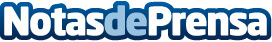 El Hackathon de Salud repartirá 10.000€ a las mejores soluciones digitales en saludProfesionales sanitarios, pacientes y desarrolladores técnicos trabajarán en equipos multidisciplinares para mejorar la asistencia sanitaria. Los participantes deberán resolver alguno de los siete retos que plantea la organizaciónDatos de contacto:Guiomar López91 223 66 78 / 675 9Nota de prensa publicada en: https://www.notasdeprensa.es/el-hackathon-de-salud-repartira-10-000-a-las Categorias: Medicina E-Commerce http://www.notasdeprensa.es